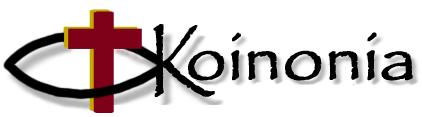 Application forOUR LADY OF LOURDESKOINONIA PARISH RETREATJANUARY 17 - 19, 2020NECESSARY INFORMATION(Please keep this sheet for your information.)WHEN:  Friday, January 17, 2020 beginning at 5:00 pm Friday with dinner through late afternoon on Sunday, January 19, 2020.  Everyone goes home to sleep each day!WHERE:  Our Lady of Lourdes Parish HallWHO:  Adult members of Our Lady of Lourdes Parish, 18 years and older (out of high school).  Catholic and non-Catholic spouses are welcome.  Limit of 30 participants.  Non-parishioner participation is possible, but limited.COST:  $25 per participantHOW TO APPLY:  Fill out the Application form by January 8, 2020.  Please include the $25 per participant fee. You may drop the application to the Parish Office or mail it and registration fee to the following address:		Amy Fogle Stiff702 Devonshire Dr. Owensboro, Ky. 42303FURTHER INFORMATION:  If you have any questions, please call or text:Debby Glenn , Lay Director  				 (270) 993-5105     williamdeborah1@bellsouth.netAmy Fogle Stiff, Asst. Lay Director                                  (270) 302-5582Amyf.fogle@kctcs.edu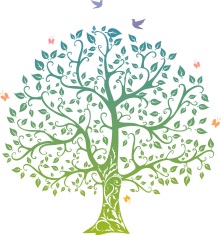 KOINONIA is a Greek word that means fellowship, communion, or participation.  St. Paul uses the term to designate the vital union of the faithful that arises from their union with Christ.  The purpose of the Koinonia movement is to provide the opportunity for adults to:Encounter Jesus Christ through an experience of Christian Community;Share the Gospel message, particularly that of Christ’s life, death, and resurrection, so that each person may respond to the unique invitation of Christ to join with Him in deeper union or communion;Form Christian community as part of daily life.HOW KOINONIA WORKS:  A KOINONIA retreat is led by a Lay Director and is presented by a team of lay people who participated in a Koinonia Retreat or a Teens Encounter Christ Retreat, along with Fr. Pat Reynolds and a lay person prepared in ministry and spiritual formation who serve as the Spiritual Directors, all of whom have gone through some weeks of preparation and formation for this particular retreat.  The retreat lasts from 5:00 pm Friday through approximately 3:00 pm Sunday.  Participants return to their home each night.  The retreat focuses on the Pascal Mystery—the passion, death, and resurrection—of Jesus and its meaning in each person’s life.The weekend allows each person to hear Christ’s call and to experience a spiritual shifting or renewal or change in his/her life.  It also offers the challenge and support to live each day according to God’s will.  The weekend consists of talks, discussion, liturgical and para-liturgical celebrations and experiences of hope.Dress is casual.  After the retreat, participants are encouraged to become part of a small Christian community and opportunities for further community experiences with those who have made Koinonia retreats are provided.  Although each weekend follows the same structure, each retreat is different because of the personalities & experiences of those present.WHO CAN ATTEND KOINONIA RETREATS?All adults (18 years of age and older: young and old and all between; women and men; single, married, divorced, widowed, priests, deacons, religious) are invited.  The weekend is Catholic in its expression (the Catholic Mass is celebrated), however, participants of all Christian denominations are always welcome.  Koinonia strives to unify the parish community including the disabled, the divorced, and minorities.  It brings together all adults.  A Koinonia retreat is the parish in miniature and encourages the on-going life and development of the Small Christian Community.APPLICATION for KOINONIA PARISH RETREAT(Complete the sheet and bring to Our Lady of Lourdes offices or send to Amy Fogle Stiff, 702 Devonshire Dr., Owensboro, KY 42303.)Please complete separate sheet for each person applying.Name: ________________________________________________Address: ______________________________________________City:  _____________________State:  _________ Zip: _________Phone (Day): _______________ (Night): ____________________E-mail: _______________________________________________Parish or Religious Affiliation:  ____________________________Do you have a dietary need or physical requirement? (Please identify to allow the TEAM to provide for your needs.) ______________________________________________________________________________________________________________________________________________________________________________________________________________________________________________________________________________COST:  $25 per participant.  Please make checks payable to:Our Lady of Lourdes ParishReturn to parish office or mail toAmy Fogle Stiff702 Devonshire Dr. Owensboro, KY  42303For more information contact Debby Glenn or Amy Fogle Stiff.